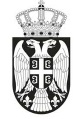 РЕПУБЛИКА СРБИЈА                                                       АУТОНОМНА ПОКРАЈИНА ВОЈВОДИНА                                        ОПШТИНА СЕНТАПРЕДСЕДНИК ОПШТИНЕ СЕНТАБрој: 51-3//2022-IIДана: 25. октобра 2022. годинeС е н т аНа основу члана 9. Уредбе о средствима за подстицање програма или недостајућег дела средстава за финансирање програма од јавног интереса које реализују удружења („Службени гласник РС”, број 16/2018), члана 18. Одлуке о поступку доделе и контроле средстава за подстицање програма или недостајућег дела средстава за финансирање програма од јавног интереса које реализују удружења („Службени лист општине Сента”, број 31/2021),  и на основу предлога Конкурсне комисије за спровођење Јавног конкурса за подстицање програма/пројеката или недостајућег дела средстава за финансирање програма/пројеката од јавног интереса за општину Сента које реализују удружења у  области друштвене бриге за јавно здравље, Председник општине доноси О Д Л У К УО ИЗБОРУ ПРОГРАМА КОЈИ СЕ ПОДСТИЧУ СРЕДСТВИМА 
НАЗНАЧЕНИМ У ЈАВНОМ КОНКУРСУ ЗА ПОДСТИЦАЊЕ ПРОГРАМА/ПРОЈЕКАТА ИЛИ НЕДОСТАЈУЋЕГ ДЕЛА СРЕДСТАВА ЗА ФИНАНСИРАЊЕ ПРОГРАМА/ПРОЈЕКАТА ОД ЈАВНОГ ИНТЕРЕСА ЗА ОПШТИНУ СЕНТА КОЈЕ РЕАЛИЗУЈУ УДРУЖЕЊА У ОБЛАСТИ ДРУШТВЕНЕ БРИГЕ ЗА ЈАВНО ЗДРАВЉЕ1. Овом одлуком утврђује се избор програма по спроведеном јавном конкурсу који је општина Сента расписала 28. априла 2022. године под бројем 51-3//2022-II.2. За реализацију јавног конкурса обезбеђена су средства у укупном износу од 340.000,00 динара која су предвиђена Одлуком о буџету општине Сента за 2022. годину („Службени лист општине Сента”, број 31/2021 и 8/2022), и то у оквиру програма број 1801 под називом „ЗДРАВСТВЕНА ЗАШТИТА“,  као активност под бројем 0003 и под називом „Спровођење активности из области друштвене бриге за јавно здравље“, под шифром функционалне класификације број 740 и под називом „Услуге јавног здравства“, под бројем позиције 149/0, као економска класификација број 481000 описана као „ДОТАЦИЈЕ НЕВЛАДИНИМ ОРГАНИЗАЦИЈАМА“.3. Средства из буџета општине Сента за 2022 годину у укупном износу од 335.000,00, додељују се за (су)финансирање програма у области друштвене бриге за јавно здравље следећим удружењима:4. Позивају се учесници конкурса који су добили мањи износ од тражених средстава, да у року од осам дана од дана објављивања одлуке доставе ревидиране износе структуре трошкова програма наведене у пријави за конкурс, сходно висини додељених средстава, односно обавештење о томе да одустају од средстава која су им додељена.5. Ова Одлука је коначна, а објавиће се на званичној интернет презентацији општине Сента, на огласној табли општине Сента и на порталу е-Управа, у року од пет дана од дана доношења.                                                                                   Председник општине Сента                                                                                        Рудолф Цегледи с.р.Редни бројДатум пријема пријавеНазив удружењаНазив програмаВредност програма (предложени износ средстава)Број бодова109.05.2022.Удружење   жена   СентаNők     Egyesülete    ZentaОбука младих породиљаFiatal anyák képzése100.000,0070211.05.2022.Јужнокрајински Златни тим СентаDélvidéki Aranycsapat Civil Szervezet ZentaÖsszmagyar Nemzeti Diákbajnokság - 2022Свемађарско национално првенсто ученика - 2022100.000,0080312.05.2022.Удружење сенћанских дијабетичараZentai Cukorbetegek SzervezeteCukorbetegség kezelése mozgással - 10 000 lépésЛечење дијабетеса вежбањем - 10000 корака133.500,0075